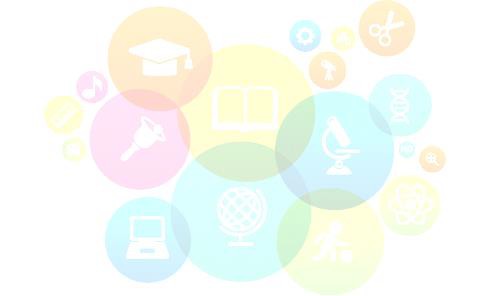 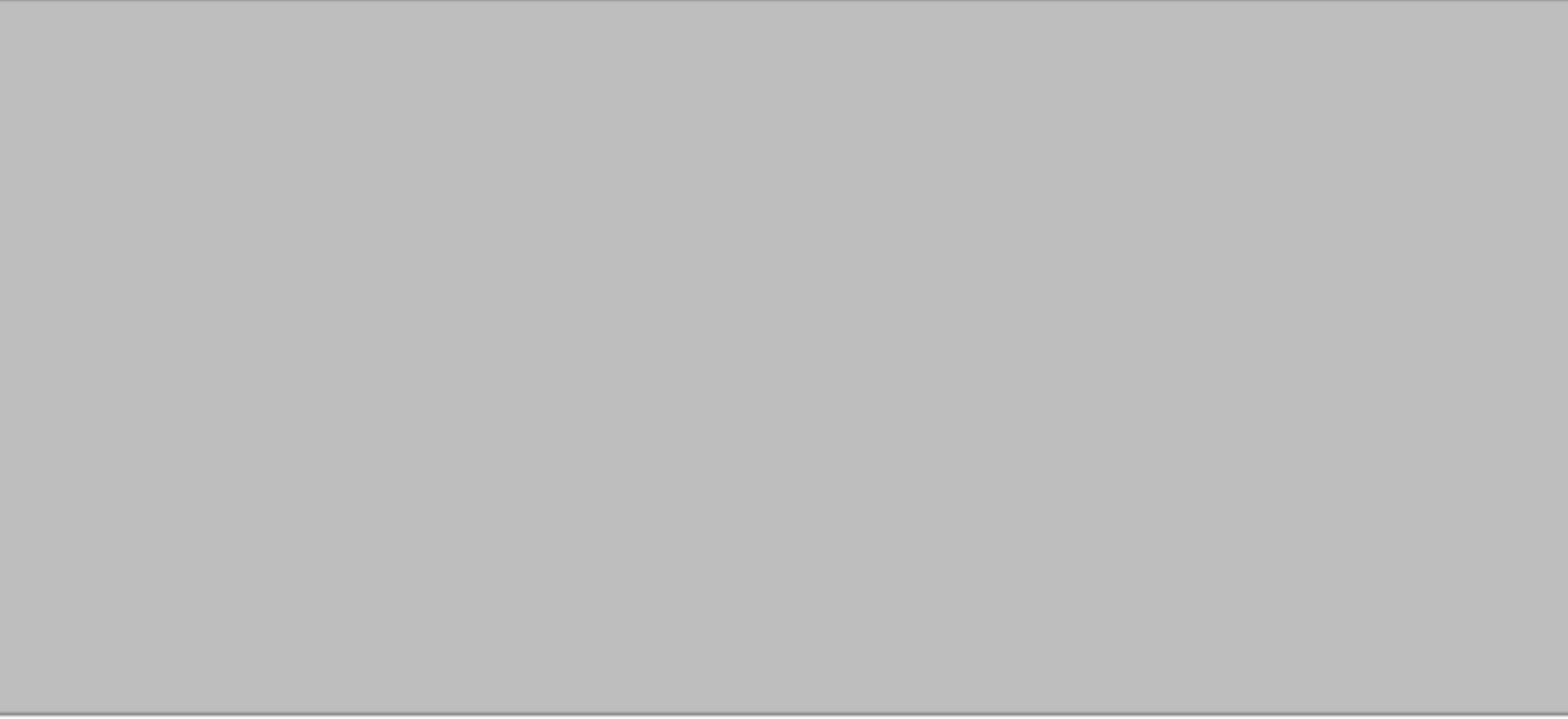 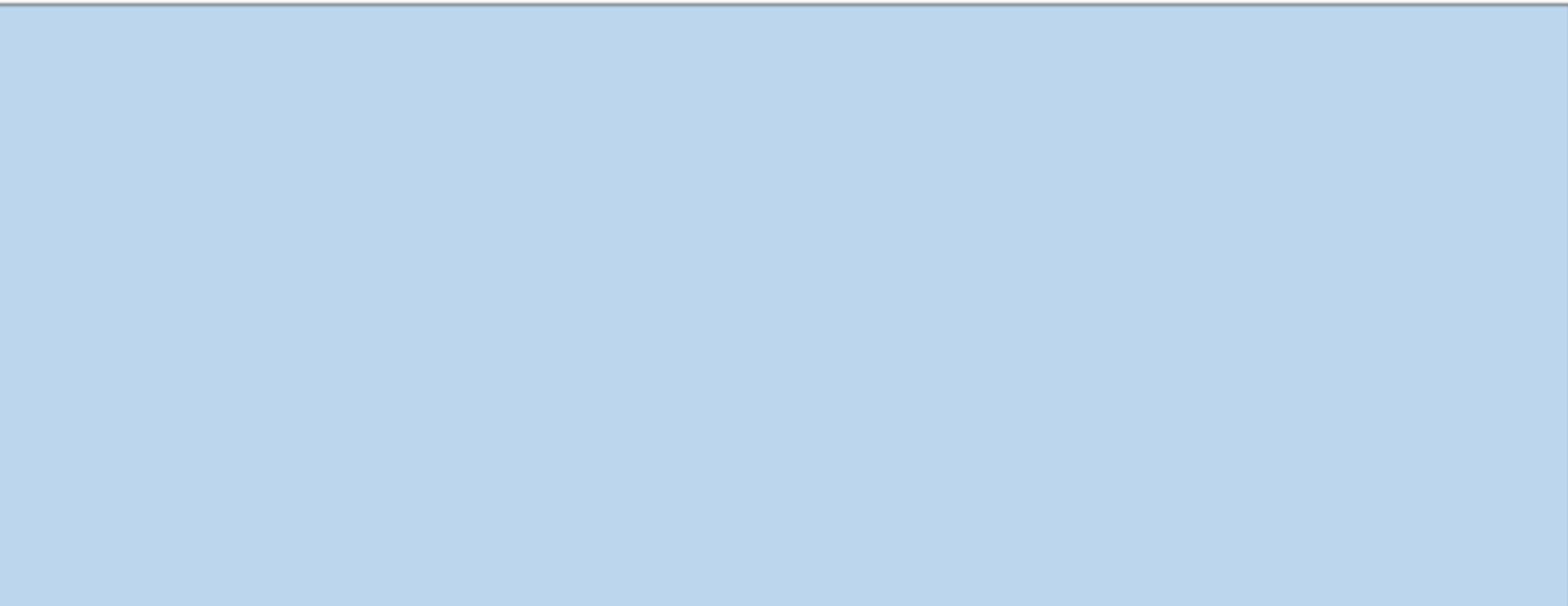 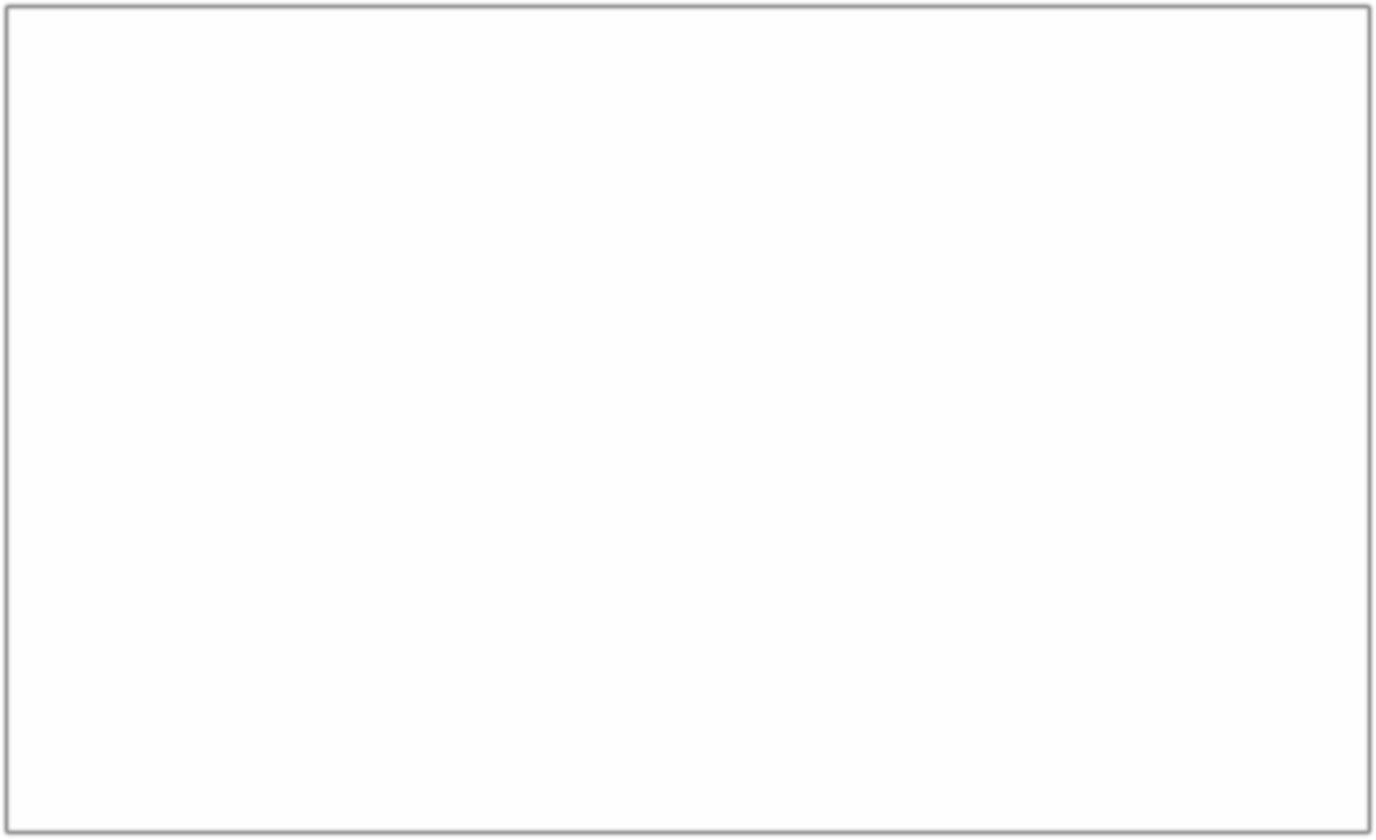 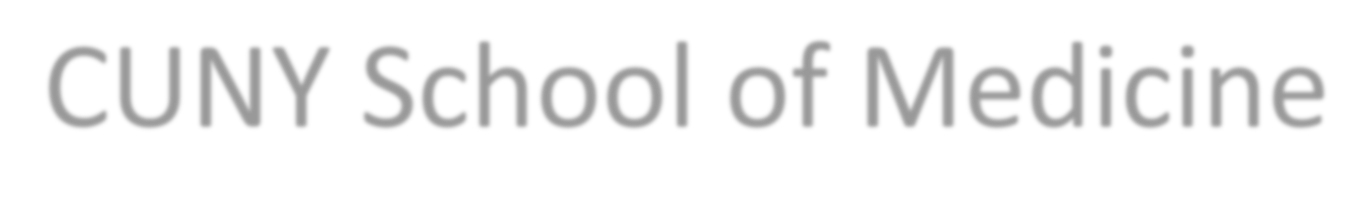 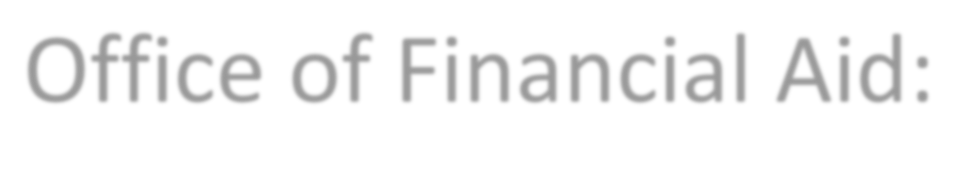 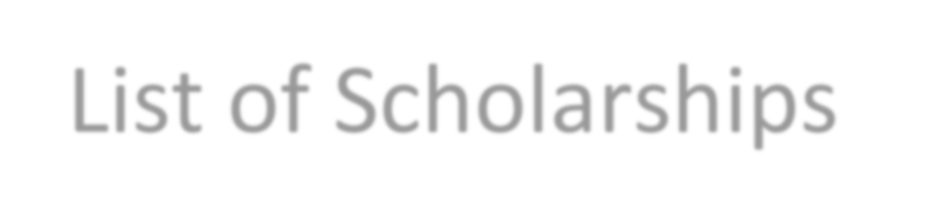 CUNY School of MedicineOffice of Financial Aid:List of ScholarshipsFoundation NameWebsiteScholarship NameBrief DescriptionScholarship AmountApplication DeadlineHow to Apply/Specific RequirementsAmerican Medical Women's Associationwww.amwa-doc.orgMultiple Scholarships ListedAMWA membership is comprised of physicians, residents, medical students, pre-medical students, health care professionals, and supporters. AMWA is the oldest multispecialty organization dedicated to advancing women in medicine and improving women’s health.VariesVariesOnline application / AMWA medical student membershipAmerican Association of Surgical Physician Assistantshttp://www.aaspa.com/Susan and Tom Lusty Memorial ScholarshipTo deserving PA students who are interested in a career in surgery.$1,000July 1, 2019Be a student member of AASPA in good standing (membership app may be submitted with scholarship app) + demonstrate an interest in surgical practice + Submit a completed Scholarship ApplicationAmerican Association of University Women (AAUW)www.aauw.orgSelected Professions FellowshipsSelected Professions Fellowships are awarded to women who intend to pursue a full-time course of study at accredited U.S. institutions during the fellowship year in one of the designated degree programs where women’s participation traditionally has been low (see list on website).$5,000 - $ 18,000December 1,2018Online Application/May only apply in third or fourth year of studyFoundation NameWebsiteScholarship NameBrief DescriptionScholarship AmountApplication DeadlineHow to Apply/Specific RequirementsAmerican Heart Associationwww.heart.org/Pre-doctoral FellowshipStudents who are matriculated in pre- doctoral or clinical health professional degree training programs and who intend careers as scientists, physician- scientists or other clinician-scientists, or related careers aimed at improving global cardiovascular health.Not specifiedJuly 11, 2018 --TBA for 2019Must be an AHA Professional Member. See AHA Research Funding Application InstructionsAmerican Heart Associationwww.heart.org/Student Scholarships in CardiovascularDisease and StrokeStudents researching cardiovascular disease topics within basic, clinical, or population sciences.$2,000Application window is: Jan 24, 2019 -Apr 1, 2019Submitted through 'Council Awards Application System'American Heart Associationwww.heart.org/Student Scholarships in Cerebrovascular Disease and StrokeStudents specifically researching cerebrovascular disease and stroke.$2,000Application window is: Jan 24, 2019 -Apr 1, 2019Submitted through 'Council Awards Application System'American Indian Graduate Centerwww.aigcs.orgMultiple Scholarships ListedAIGC offers more than 20 scholarships and fellowships that fund undergraduate, graduate, and professional degrees.VariesVariesAll applicants must be able to demonstrate tribal affiliation through the submission of a TRIBAL ELIGIBILITY CERTIFICATE. Eachopportunity has specific affiliation requirements, please review the specific criteria that you are applying for to ensure eligibility.American Indian Science and Engineering Societyhttp://www.aises.org/stude nts/scholarshipsMultiple Scholarships ListedThe American Indian Science and Engineering Society (AISES) helps students move forward in their educational journeys by providing a wide range of programs andVariesMarch 31, 2019 (PDT)Must be a AISES memberFoundation NameWebsiteScholarship NameBrief DescriptionScholarship AmountApplication DeadlineHow to Apply/Specific Requirementsscholarship opportunities. AISES scholarships help students acquire skills and training that will help them meet the unique STEM needs of our communities.American Medical Association Foundationwww.amafoundation.orgSeed Grant Research ProgramThe AMA Foundation established the Seed Grant Research Program in 2000 to encourage medical students, physician residents and fellows to enter the research field. The program provides grants to support medical students, physician residents, and fellows in conducting small research projects.$2,500 - 5,000TBAOnline Application / This program is open to both AMA and non- AMA membersAmerican Medical Association Foundationwww.amafoundation.orgPhysicians of Tomorrow Scholarships (Multiple scholarships listed)All nominees must be rising final year students (third year students who are approaching their final year of medical school, set to graduate in May 2020).$10,000Accepting Applications fromDec 3, 2018 -Feb 7, 2019 (CST)Nominated through the medical school dean's office or the dean's designate.American Medical Association Foundationwww.amafoundation.orgJoan F. Giambalvo Fund for the Advancement of WomenThose who exemplify medicine's highest values: commitment to service, community involvement, altruism and leadership.Not specifiedFebruary 22,2019NominationAmerican Medical Association Foundationwww.amafoundation.orgAMA Foundation Health Education AwardThose who exemplify medicine's highest values: commitment to service, community involvement, altruism and leadership.Not specifiedFebruary 22,2019NominationFoundation NameWebsiteScholarship NameBrief DescriptionScholarship AmountApplication DeadlineHow to Apply/Specific RequirementsAmerican Medical Association Foundationwww.amafoundation.orgUnderrepresented in Medicine (formerly the Minority Scholars Award)Those who exemplify medicine's highest values: commitment to service, community involvement, altruism and leadership.Not specifiedAccepting Applications fromDec 3, 2018 -Feb 7, 2019 (CST)NominationAmerican Medical Association Foundationwww.amafoundation.orgIsaac Hays, MD, and John Bell, MD, Award for Leadership inMedical Ethics and ProfessionalismThose who exemplify medicine's highest values: commitment to service, community involvement, altruism and leadership.Not specifiedFebruary 22,2019NominationAPIQWTC (Asian and Pacific Islander Queer Women and Transgender Community)http://www.apiqwtc.orgAPIQWTC ScholarshipThe APIQWTC (Asian and Pacific Islander Queer Women and Transgender Community) scholarship hopes to recognize those who are active in the community and encourage future leaders.$2,500February 10,2019See site for requirements and instructionsAssociation for Prevention Teaching and Researchwww.aptrweb.orgStudent Video CompetitionAPTR and the Thomas Jefferson University College of Population Health are pleased to announce the 2019 Student Video Competition to support graduate medical and health professions students in thinking critically about how to address local health inequities through policy and legislation.$400 - $1,200February 12,2019Online applicationAssociation of American Medical Colleges (AAMC)www.aamc.orgHerbert W. Nickens Medical Student ScholarshipsGiven to outstanding students entering their third year of medical school who have shown leadership in efforts to eliminate inequities in medical education and health care and have demonstrated leadership efforts in addressing educational, societal, and health care needs of$5,000April 5, 2019NominationFoundation NameWebsiteScholarship NameBrief DescriptionScholarship AmountApplication DeadlineHow to Apply/Specific Requirementsracial and ethnic minorities in the United States.Career One Stophttps://www.careeronestop.org/*Multiple Scholarships Listed*search under 'Scholarship Finder'Search more than 7,500 scholarships, fellowships, grants, and other financial aid award opportunities.VariesVariesVariesHispanic Association of Colleges & Universitieswww.hacu.netMultiple Scholarships ListedThe Hispanic Association of Colleges and Universities is pleased to be the administrator of scholarship opportunities provided by our partners to assist in defraying some of your college expenditures.Varies2019-20Applications open in late January -- deadlines varyVariesHispanic Scholarship Fundwww.hsf.netHSF ScholarshipThe HSF Scholarship is designed to assist students of Hispanic heritage obtain a university degree$500 - $5,000February 15,2019Online applicationHuman Rights Campaign (LGBTQ StudentScholarship Database)https://www.hrc.org/resour ces/scholarship-databaseMultiple Scholarships ListedLGBTQ Student Scholarship DatabaseVariesVariesVariesFoundation NameWebsiteScholarship NameBrief DescriptionScholarship AmountApplication DeadlineHow to Apply/Specific RequirementsMedical Scrubs Collectionwww.medicalscrubscollecti on.comMedical Scrubs Collection ScholarshipMedical Scrubs Collection is dedicated to recognizing the individuals who go above and beyond to help others every day. Scholarship opportunity for students studying in any health or medical-related field.$1,000December 15,2019Submit Project + college transcriptNational Medical Association, Inc.www.nmanet.orgMultiple Scholarships ListedFor African Americans and other underrepresented groups participating in the medical field. Scholarships to deservingmedical students based on academic merit and financial need.Not specifiedVariesVariesNational Medical Fellowshipshttps://nmfonline.org/Multiple Scholarships ListedProvide scholarships and support for underrepresented minority students in medicine and the health professions.VariesVariesVariesNational Society Daughtersof the American Revolutionwww.dar.org/Alice W. Rooke ScholarshipAwarded to one student who has been accepted into or who are pursuing an approved course of study to become a medical doctor (no pre– med, veterinarian, or physician assistant)$5,000February 15, at12midnight (EST)Application & checklist forms onlineNational Society Daughtersof the American Revolutionwww.dar.org/Irene and Daisy MacGregorMemorial ScholarshipAwarded to two students of high scholastic standing and character who have been accepted into or are pursuing an approved course of study to become a medical doctor (no pre- med, veterinarian or physician assistant). There is a preference to females "if equally qualified."up to $5,000February 15, at12midnight (EST)Application & checklist forms onlineFoundation NameWebsiteScholarship NameBrief DescriptionScholarship AmountApplication DeadlineHow to Apply/Specific RequirementsNational Society Daughtersof the American Revolutionwww.dar.org/Dr. Francis Anthony BeneventiMedical ScholarshipTo one student either attending or planning to attend an approved, accredited medical school, college, or university. (no pre–med, veterinarian, or physician assistant)A preferred amount$5,000February 15, at12midnight (EST)Application & checklist forms onlineNational Society Daughtersof the American Revolutionwww.dar.org/Leslie Andree Hanna Medical ScholarshipTo a deserving female student who is a US citizen attending medical school. The selection process is based on academic meritone-time preferred amount of$5,000February 15, at12midnight (EST)Application & checklist forms onlineNew York State Society of PA'shttp://www.nysspa.orgNYSSPA Student ScholarshipNYSSPA is comprised of PAs from across the state of New York, devoted to supporting the PA profession by participating in continuing educations programs, professional and legislative advocacy on behalf of all NY State PAs, improving public awareness of the important role that PAs play in providing necessary healthcare to the public and fostering a mutually beneficial relationship with supervising physicians.minimum of$1,0002019Application not yet available -- check site for updatesNYSSPA Member in professional phase of PA Program & has not received a NYSSPA scholarship beforeFoundation NameWebsiteScholarship NameBrief DescriptionScholarship AmountApplication DeadlineHow to Apply/Specific RequirementsPA Foundationwww.pa-foundation.orgMultiple Scholarships ListedScholarships to PA students -- descriptions vary depending on ScholarshipVariesMay 31, 2019Be a student member of AAPA, Have successfully completed at least one term of PA studies, Be enrolled in PA school at the time the application periodPhysician Assistants in Orthopedic Surgery (PAOS)www.paos.orgSusan Lindahl Memorial ScholarshipThe PAOS hopes that this scholarship will attract deserving students who are considering a career in orthopedics.$5,000April 1, 2019Be a current 1st or 2nd year PA student w/ interest in becoming a PA in orthopedics. Be a student member of Physician Assistants in Orthopedic Surgery,Stonewall Community Foundationwww.stonewallfoundation. orgTraub-Dicker Rainbow ScholarshipThe Traub-Dicker Rainbow Scholarship was established to encourage and support women- identified lesbians in their pursuit of higher education. Applicants judged on: academic achievement, outstanding community service & leadership, and commitment to impacting LGBTQ issues.$1,500 -$3,000TBAJoin mailing list if interested in applying for 2019The Arnold P. Gold Foundationhttps://www.gold- foundation.org/Hope Babette Tang Humanism in Healthcare Essay ContestAsks medical students to engage in a reflective writing exercise that illustrates an experience where they or a team member worked to ensure that humanism was at the core of care.up to $1,000not specifiedAble to submit application + essay online nowFoundation NameWebsiteScholarship NameBrief DescriptionScholarship AmountApplication DeadlineHow to Apply/Specific RequirementsThe Mayer Foundationwww.mayerfoundation.comMayer ScholarshipScholarships to high school, college or graduate school students to complete their education in the field and school of their choice. Economic relief grants to needy individuals who are distressed or suffering as a result of poverty, low-income or lack of financial resources.From  $2,500 -$5,000 per yearNo. Apply anytime during the year.Decisions made on rolling basisApplication form not required. Proposals made in letter format.The Society of Physician Assistants in Otorhinolaryngology/ Head & Neck Surgery (SPAO-HNS)https://entpa.org/SPAO-HNS Student ScholarshipLooking to recognize motivated physician assistant students that have a sincere interest in a career in ENT.$500May 1stBe a student member of SPAO + demonstrate financial needTylenolwww.tylenol.comFuture Care ScholarshipStudents who are pursuing careers in healthcare + have displayed academic excellence, exemplary leadership, community involvement, and dedication to a career of caring for others.From $5,000 +$10,000TBA in 2019 --check site for updatesTBA -https://aim.applyists.n et/